Мастер-класс «Пасхальная открытка»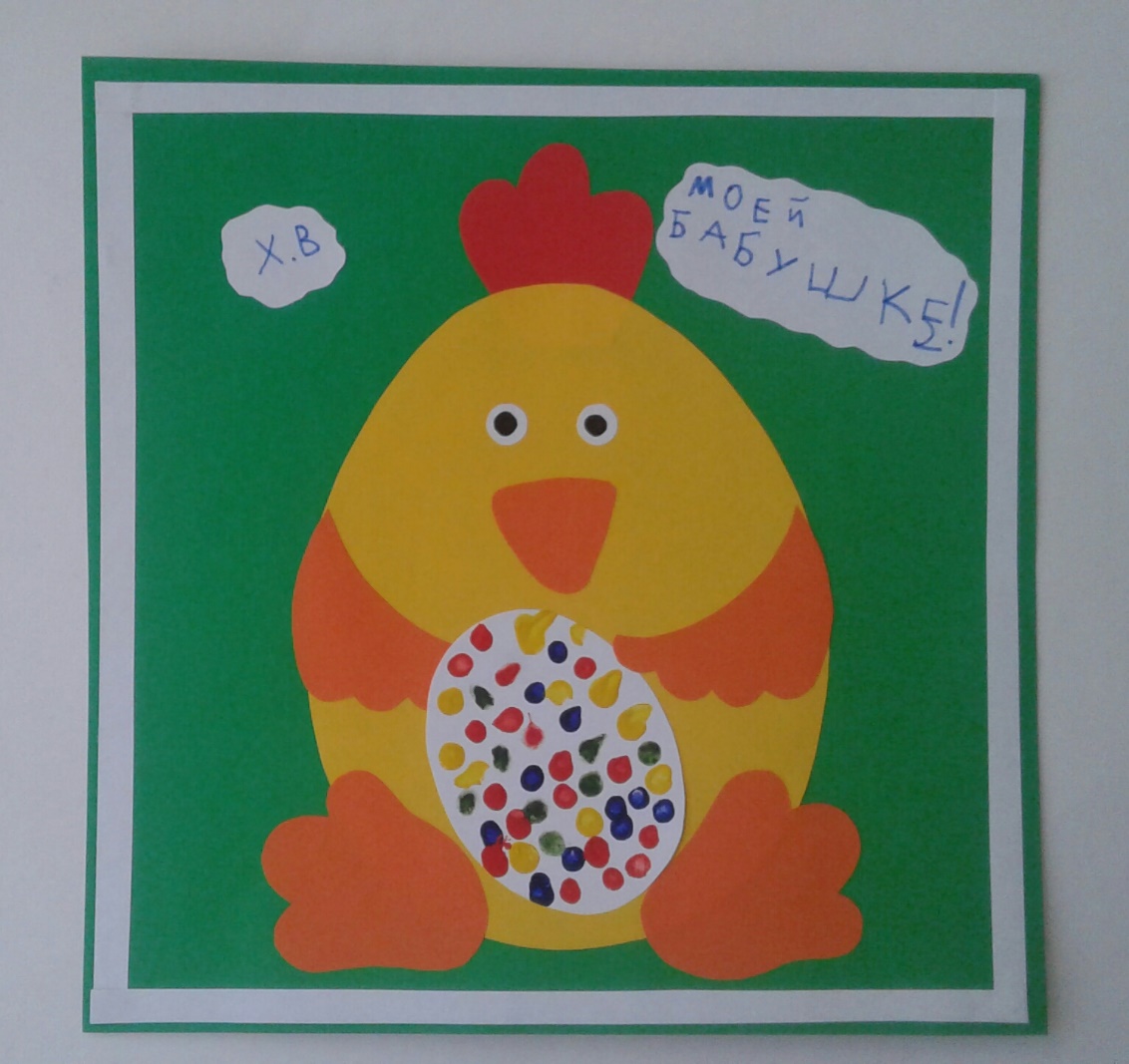 Для работы нам понадобится:Картон (у нас зеленого цвета, размером 21*21 см, для основы открытки).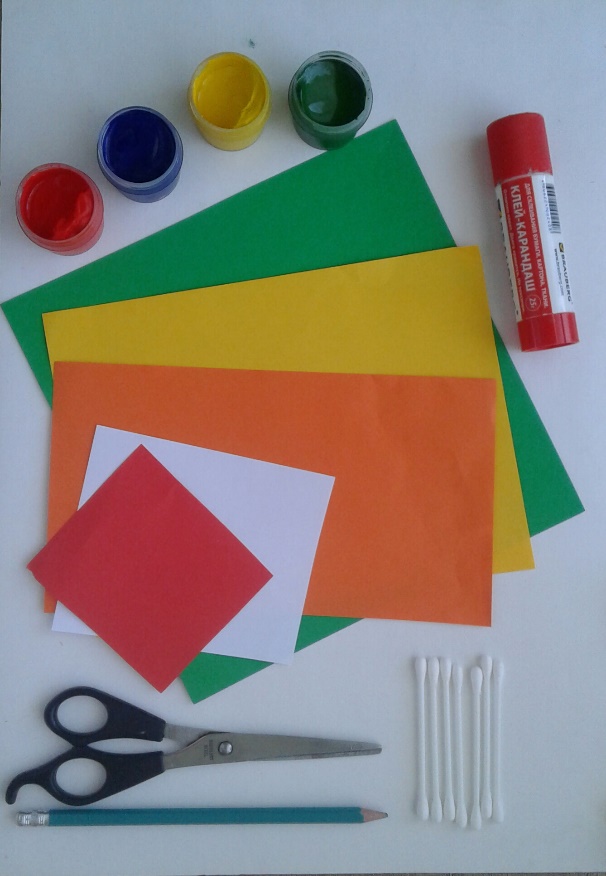 Цветная бумага (жёлтого, оранжевого, красного и белого цвета).Лист картона для шаблона.Шаблоны.Гуашь.Ватные палочкиКлей-карандаш.Простой карандаш.Ножницы.Этапы работы:Вырезать из картона шаблоны для аппликации. Смотрите приложение № 1. 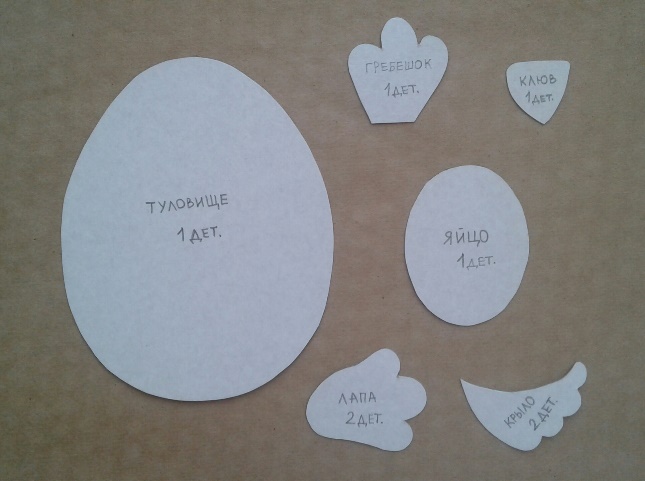 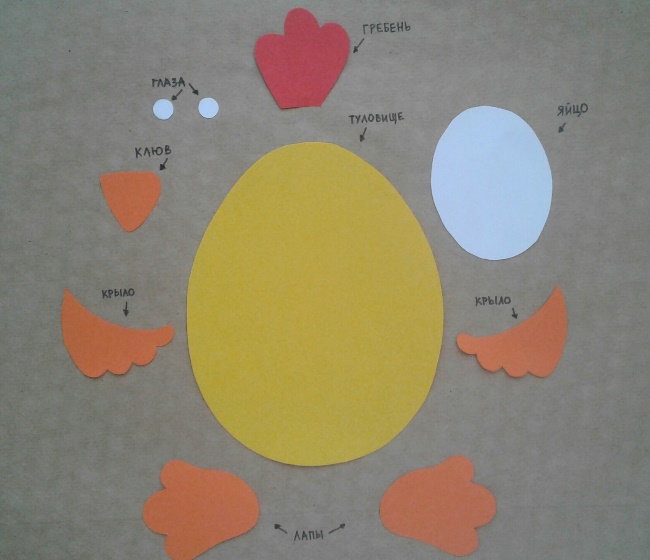 Обвести по контуру готовый шаблон в цветовой схеме, как показано на рисунке. Обводить шаблоны нужно доверить ребёнку, это упражнение развивает его графические навыки. Вырезать готовые детали.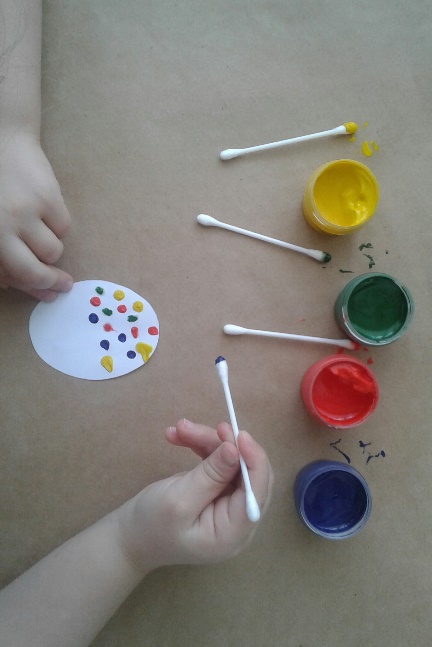 На детали «яйцо», гуашью, с помощью ватных палочек выполнить узор. Это задание станет увлекательным для ребёнка любого возраста, даже самого раннего.Расположить все детали на основании нашей открытки (у нас картон зелёного цвета, размером 21*21 см). Приклеивать детали к основанию начинаем в следующем порядке: гребень, туловище, клюв, глаза, лапы, левое крыло, яйцо, правое крыло.Попросите ребёнка нарисовать зрачки на глазках цыплёнка ватной палочкой, предварительно обмакнув её в чёрную гуашь.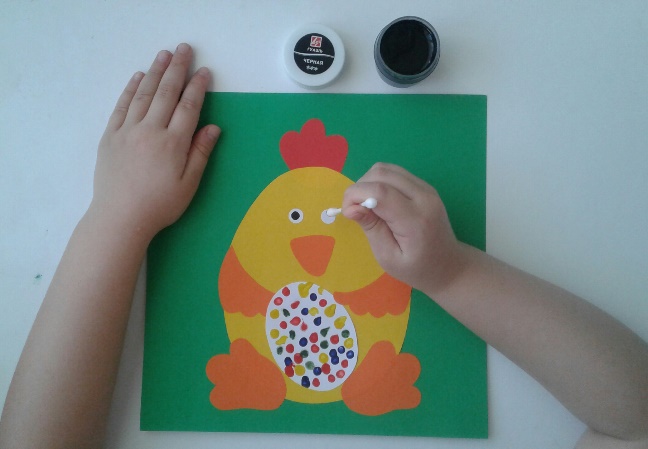 Если на открытку добавить фигуры белого цвета, то в них можно написать адресата, кому выполнена данная открытка, или пожелание.По желанию, можно украсить открытку рамкой из бумаги белого цвета (как в нашей открытке), можно использовать кружево, ленты, веточки вербы.Фантазируйте! Творите вместе с детьми!Приложение №1.Шаблоны.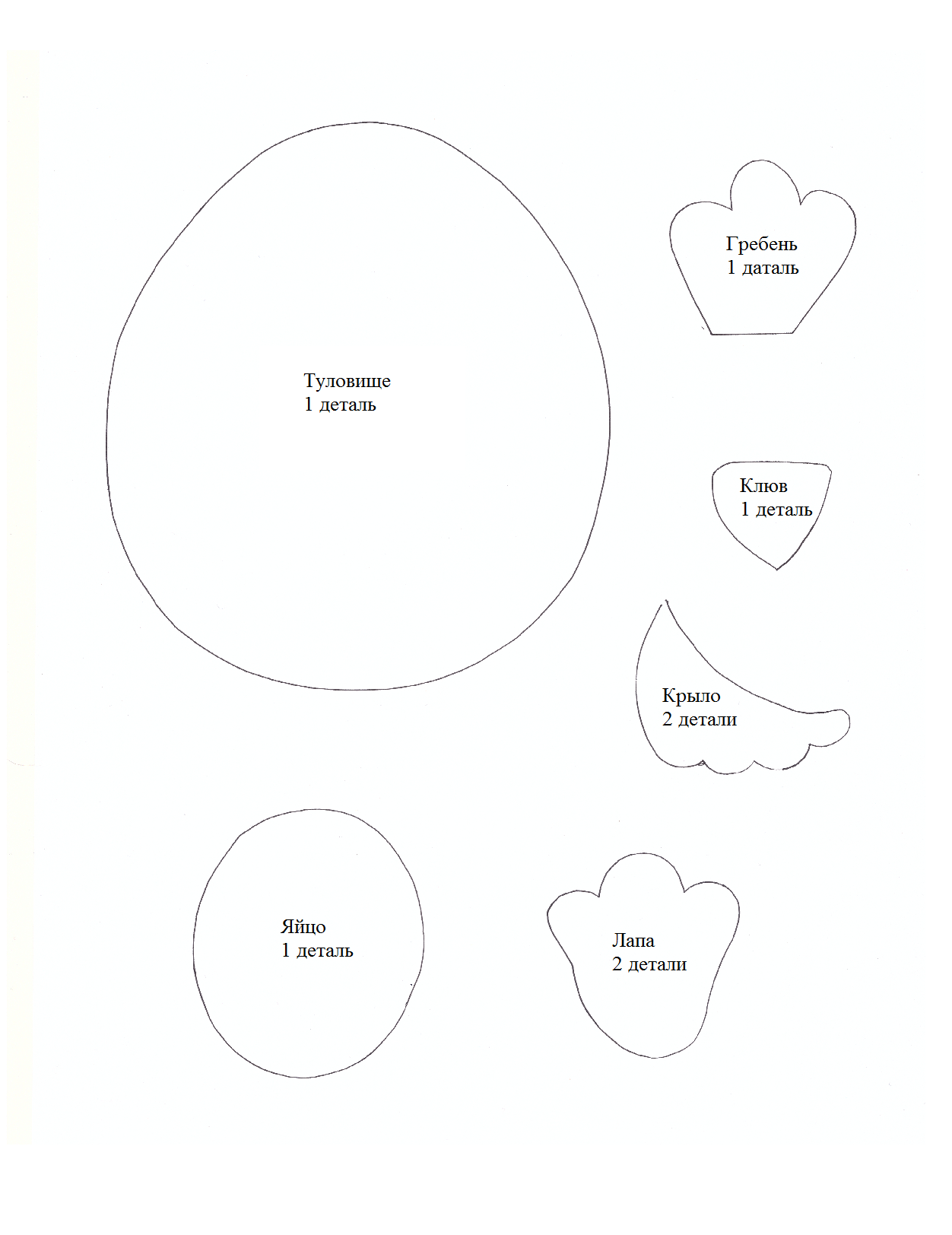 